보안권고문전체 보안권고문 목록을 표시합니다. 각 제목을 클릭하면 새 창으로 보안권고문 사이트에 이동하여 본문을 표시합니다. 상단의 검색 창에 키워드를 입력하면 제목에 대한 검색 결과를 조회할 수 있습니다.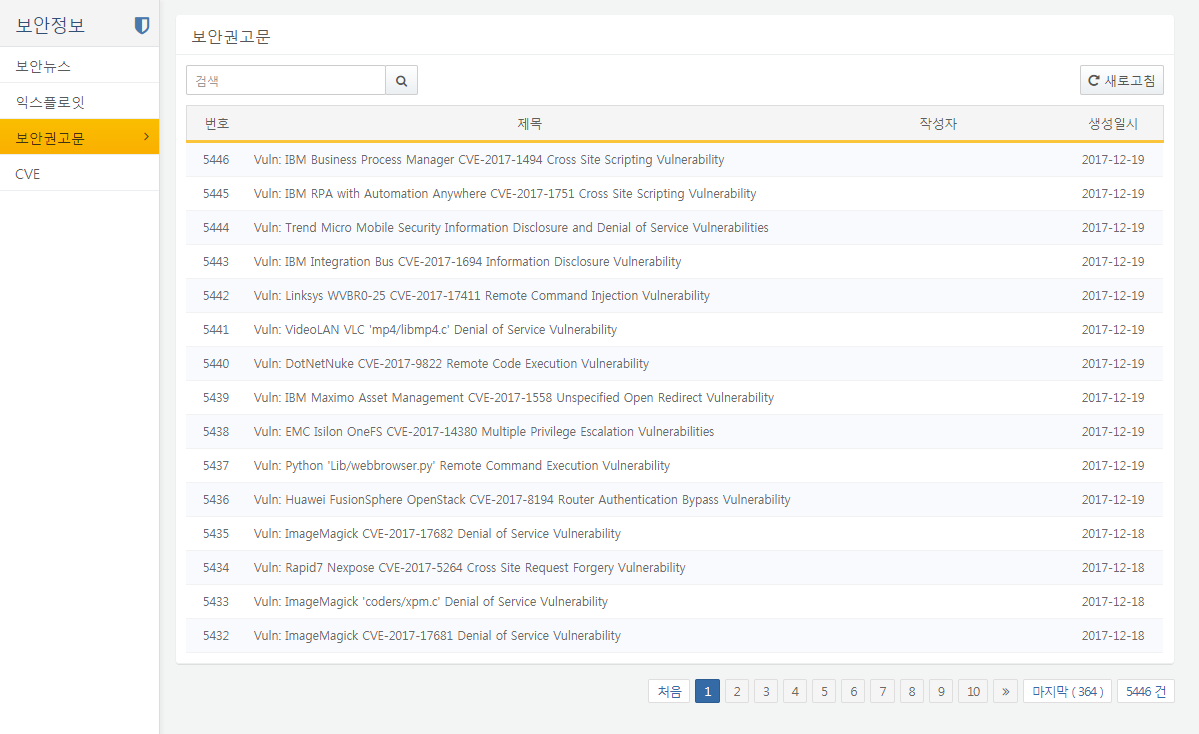 